Verbale della Commissione Monitoraggio e Riesame del 10 luglio 2018La Commissione Monitoraggio e Riesame del Corso di Laurea Magistrale in Chimica Industriale si è riunita il 10 luglio alle ore 10 nella stanza B24 del Dipartimento di Chimica per la discussione del seguente ordine del giorno:Aggiornamento sulla documentazione del riesame ciclico. Accesso alla compilazione on line del riesame ciclico da parte del manager didattico D.ssa Carmen Filardo.Presenti: Prof. Guido Viscardi, (Presidente del CdS) - Responsabile del Riesame, Prof. Francesco Trotta (Vicepresidente CdS) - Referente Assicurazione della Qualità, Prof.ssa Alessandra Bianco Prevot (Presidente della Commissione Valutazione), D.ssa Pierangiola Bracco (Coordinatore della Commissione Didattica), Dr. Matteo Gastaldi (Rappresentante degli studenti).E’ assente giustificato il Dr. Matteo Chiarello (Rappresentante degli studenti).Presiede il Prof. Guido Viscardi, funge da Segretario verbalizzante D.ssa Pierangiola Bracco.Aggiornamento sulla documentazione del riesame ciclico. Il Presidente della Commissione Monitoraggio e Riesame, Prof. Guido Viscardi, proietta ai membri della CMR la bozza del riesame ciclico per consentirne una lettura collegiale. Dalla discussione che accompagna la lettura del documento ne deriva una bozza che la CMR ritiene opportuno condividere con la referente del Presidio di Qualità di Ateneo, Prof.ssa Silvia Perotto, per una valutazione preliminare. La CMR invita il Prof. Guido Viscardi a chiedere alla Prof.ssa Silvia Perotto di prendere visione della bozza del riesame ciclico per eventuali suggerimenti. 2. Accesso alla compilazione on line del riesame ciclico da parte del manager didattico D.ssa Carmen Filardo. La Commissione ritiene indispensabile che anche il manager didattico D.ssa Carmen Filardo possa accedere alla compilazione on line del Riesame Ciclico per cui il Responsabile del Riesame Ciclico chiederà al Presidio di Qualità di Ateneo di autorizzare il sopraddetto accesso.Esauriti i punti all’Ordine del Giorno, la riunione si conclude alle ore 11,30.Letto ed approvato seduta stante.Il Presidente della Commissione Monitoraggio e RiesameProf. Guido Viscardi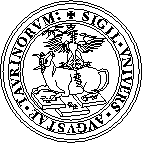 Università di TorinoDipartimento di ChimicaCorso di Laurea Magistrale in Chimica Industriale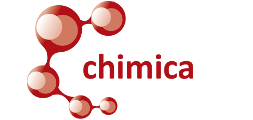 